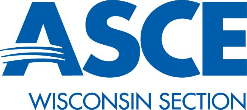 REIMBURSEMENT REQUESTASCE Wisconsin SectionDescribe in detail the purpose of the request. Attach additional sheets if necessary.Describe in detail how the amount was determined (attach detail estimate and note source of any other funds being used for same purpose).Please submit reimbursement requests to HansonM@outlook.com with subject line “ASCE WI SEC Reimbursement.”Date:        (submitted)Date:        (funds needed by)Name:       Amount:       Organization:       Address (for payment):WI Section Board Approval:Date:  __________Amount:  __________Check No.:  __________Email:       Phone:      